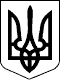 ВЕЛИКОСЕВЕРИНІВСЬКА СІЛЬСЬКА РАДА
КІРОВОГРАДСЬКОГО РАЙОНУ КІРОВОГРАДСЬКОЇ ОБЛАСТІП’ЯТНАДЦЯТА СЕСІЯ ВОСЬМОГО СКЛИКАННЯРІШЕННЯвід 29 травня 2018 року                                                                                  № с.Велика СеверинкаПро внесення змін до штатного розпису Великосеверинівської сільської ради Відповідно до ст.26 Закону України «Про місцеве самоврядування в Україні» та ст.21 Закону України «Про службу в органах місцевого самоврядування», керуючись постановою Кабінету Міністрів України від        09 березня 2006 року №268 «Про упорядкування структури та умов оплати праці працівників апарату органів виконавчої влади, органів прокуратури, судів та інших органів» зі змінами, внесеними постановою Кабінету Міністрів України від 10 травня 2018 року №363 «Про внесення змін до постанови Кабінету Міністрів України від 9 березня 2006 р. № 268»,СІЛЬСЬКА РАДА ВИРІШИЛА:1.Внести зміни до штатного розпису Великосеверинівської сільської ради, виклавши додаток 2 до рішення сесії сільської ради від 22 грудня 2017 року №275 «Про затвердження структури та чисельності Великосеверинівської сільської ради на 2018 рік»» у новій редакції, згідно з додатком.2.Контроль за виконанням даного рішення покласти на постійну комісію з питань планування, фінансів, бюджету, соціально-економічного розвитку та інвестицій сільської ради.Сільський голова                                                                    С.ЛЕВЧЕНКОДодатокдо рішення сесії Великосеверинівської сільської ради«29» травня 2018 №___Затверджую штат у кількості 33 штатних одиниці з місячним фондом заробітної плати за посадовими окладами 148 056 грн.00 коп. (сто сорок вісім тисяч п’ятдесят шість грн. 00 коп.)______________________        С.ЛЕВЧЕНКО         (підпис керівника)                      (ініціали і прізвище)_____________________________________         (число, місяць, рік)                         М.П.ШТАТНИЙ РОЗПИС на 2018 рік (вводиться в дію з 18.05.2018 року)Великосеверинівська сільська рада Сільський голова                       _________________         __________________                                                                                            (підпис)                                        (ініціали і прізвище)   Начальник відділу бухгалтерського обліку та звітності, головний бухгалтер     _______________         __________________                                                                                             (підпис)                                        (ініціали і прізвище)№ з/пНазва структурного підрозділу та посадКількість штатних посадПосадовий оклад(грн.)Фонд заробітної плати на місяць(грн.)№ з/пНазва структурного підрозділу та посадКількість штатних посадПосадовий оклад(грн.)Фонд заробітної плати на місяць(грн.)12345Апарат (виконавчий комітет) сільської радиАпарат (виконавчий комітет) сільської радиАпарат (виконавчий комітет) сільської радиАпарат (виконавчий комітет) сільської радиАпарат (виконавчий комітет) сільської радиАпарат (виконавчий комітет) сільської радиКерівний склад51Сільський голова1750075002Секретар сільської ради1660066003Заступник сільського голови з господарських питань та охорони праці1660066004В.о. старости Оситнязького старостинського округу1660066005Керуючий справами виконавчого комітету, начальник загального відділу166006600Загальний відділ56Головний спеціаліст 34400132007Провідний спеціаліст1410041008Діловод12600260012345Відділ організаційної роботи, інформаційної діяльності та комунікацій з громадськістю3 9Начальник відділу15800580010Головний спеціаліст14400440011Оператор комп’ютерного набору128002800Відділ бухгалтерського обліку та звітності412Начальник відділу, головний бухгалтер15800580013Головний спеціаліст14400440014Провідний спеціаліст  14100410015Касир129502950Відділ земельних відносин, комунальної власності, інфраструктури та житлово-комунального господарства416Начальник відділу15800580017Головний спеціаліст14400440018Спеціаліст І категорії14000400019Інспектор з благоустрою129502950Відділ державної реєстрації 220Державний реєстратор244008800Фінансово – економічний відділ421Начальник відділу15800580022Головний спеціаліст24400880023Провідний спеціаліст141004100Відділ охорони здоров’я та соціального захисту324Начальник відділу15800580025Головний спеціаліст14400440026Інспектор12950295012345Технічний персонал327Водій12171217128Водій автобуса12291229129Опалювач117441744ВСЬОГО33Х148056